Вклад «Накопи Капитал»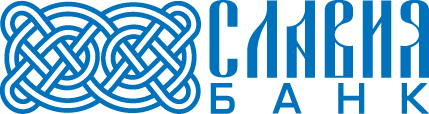 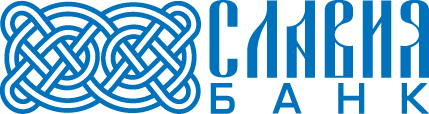 Сумма                      от 100 000 ₽    от 1 500 $     от 1 500 €Валюта вклада       Рубли / Доллар США/  ЕвроСрок вклада           181 день/364 дняВозможность дистанционного обслуживания              ПрисутствуетНеобходимость заключения иных договоров               ОтсутствуетМинимальная процентная ставка   10,68 % ₽    0.70% $    0,15%  € Максимально возможная процентная ставка            11,35 % ₽       1% $       0,30%  € Выплата процентов осуществляется ежемесячно к сумме вклада (капитализация)Возможность пополнения                       ОтсутствуетРасходные операции                               ОтсутствуютПо инициативе кредитной организации     Не предусмотреноПо инициативе клиента  При досрочном истребовании суммы вклада Банк производит перерасчет начисленных процентов за фактическое время нахождения денежных средств по ставке, предусмотренной по вкладу до востребования.Если срок вклада закончился    Автоматическая пролонгация отсутствует.Сумма Вклада и причисленные к ней проценты по Вкладу переводятся на текущий счет.ОтсутствуютДенежные средства застрахованы в пределах 1,4 млн рублей (либо в пределах эквивалентной суммы в иностранной валюте на день наступления страхового случая) по всем счетам в банке Банк не вправе в одностороннем порядке (в пределах срока вклада):изменять процентную ставку по вкладу в период действия договора в сторону ее уменьшения;Примечание: при досрочном возврате вклада по требованию потребителя размер процентов может быть уменьшен. изменять срок действия договора;увеличивать или устанавливать комиссионное вознаграждение по операциям по продуктуКонтактный телефон:     8 (8112) 59-00-00Обратная связь:               http://www.slaviabank.ru/feedback/